:Инструкция на контрольную панель1.:Описание кнопок. 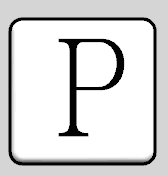 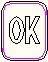 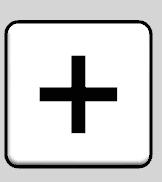 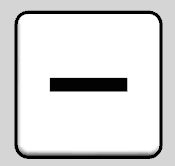 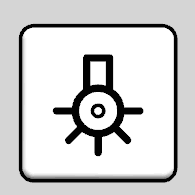 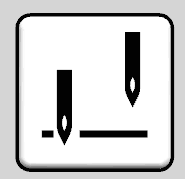 ：:: Основные параметры: основные ошибкиThe serial  numberParameters of the codeописасние1(Меню)нажмитеи звместе чтобы перейти в параметры。1(Меню)Нажмите и затемдля навигации по меню вниз。2 (Подтверждение)Подтверждение параметра3 (увеличениеувеличение4 (уменьшение)уменьшение5Подсветка )вкл/выкл света6 (кнопка определения иглы)нажмите，Скорректируйте положение иглы ( определение положения и без определения.)3.Смена параметровПример: Как изменить вращение мотораШаг первый: включить машину；Шаг второй: Нажмите "P", не отпускайте и затем  “+” , экран отобразит меню p-00Шаг третий: нажмите"+", пока не отобразиться p-02, (p-02) Шаг четвертый: нажмите"P" чтобы войти в выбранный параметр. отобразиться “1”: нажмите “-”, чтобы сменить“1” на“0”(“1” по часовой"0" против часовой)Шаг пятый: нажмите “OK" чтобы сохранить выбранный параметр.Восстановление заводских настроек:
 нажмите P затем не отпуская нажмите "+", отобразиться p-00, зажмите"OK” пока не восстановятся заводские параметры.кодназвание     диапазон    диапазонЗаводские настройки 1P-01Установка макс скорости 200-6500RPM200-6500RPM45002P-02вращение мотора0против часовой “1” по часовой 13P-03Угол иглы6-186-18124P-04нкачальная скорость200-800200-8002505P-05Увеличение скорости2000-40002000-400035006P-06Задать стяжки0-999针0-999针07P-07не используется8P-08не используется9P-09не используется10P-10автоматический ход)нажмите S чтобы сменить на 1нажмите S чтобы сменить на 10Обесточьте для остановки.11P-11задержка начала лапки0-2000ms0-2000ms012P-12задержка защиты лапки1-120s1-120s4s13P-13Ограничение максимума тока 50-100050-100028014P-14Положение иглы 11：определение иглы 0：без определения 11：определение иглы 0：без определения1кодописаниеВозможные проблемы1Er0l:Нет стоп сигнала1. не подключен сигнал определителя. 2. определитель слишком близко расположен держите расстояние  lmm-1.5mm 2Er02:Нет сигнала от контролера скорости 1.контролер не подключен.2.сломан провод контролера3Er03:Ошибка фазы1：9портовый коннектор  не подключен корректно. 2.：мотор не правильно установлен3.：мотор сломан.4Er04:защита ротора1.перегрузка мотора2.4 портовый коннектор плохо подключен.5Er05:Защита от высокого тока1.перегрузка мотора2.поврежден провод сигнала.6Er07:Ошибка контролераКонтакт между контролером и панелью нарушен.7Er16:Защита перегрузки1. слишком высокое напряжение подано. 8Er20：Зашита недостаточной нагрузки 1. слишком низкое напряжение.